Country Comparison ChartTopic: Society & National Identity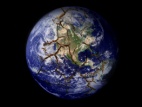 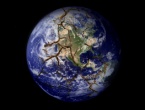 National Identity (Ethnic/Civic)?Binding feature of national identity?Population (density, size,  rate of growth)Ethnic diversity? (Colonial, indigenous, immigrant)Dominant religion?Attitudetoward diversity?Ethnic/National Pride?Who is considered a citizen?Territory that constitutes homeland?OtherU.K.CivicReligion (Protestant)D: HighS: SmallR: AverageHigh: indigenous/immigrantProtestantOpen-mindedStrong All who are born thereNorthern Ireland, Wales, England,Scotland Former colony: India/Pakistan/NigeriaGermanyEthnicTrue German heritage (formerly called Aryan Race)Low: indigenousProtestant/ sizeable Catholic populationAverage (formerly close-minded but now more open)Very strongThose born there, must choose if dualCurrent German borders (formerly Prussia)FranceCivicLanguageHigh: Immigrant, Indigenous, ColonialCatholic/ some ProtestantAverage to highVery strongAll born thereMexicoEthnicCatholicismAverage:Mostly mestizo, indigenous, or colonialCatholicOpen-mindedStrong pride in indigenous heritage, strong Spanish colonial influenceCurrent Mexican bordersBrazilCivicDiversity (difficult)-(white and mulatto)High: Colonial, indigenous, immigrantCatholic / growing Protestant pop.Open but strainedStrugglingCurrent Brazilian bordersNational Identity (Ethnic/Civic)?Binding feature of national identity?Population (density, size, rate of growth)Ethnic diversity? (Colonial, indigenous, immigrant)Dominant religion?Attitudetoward diversity?Ethnic/National Pride?Who is considered a citizen?Territory that constitutes homeland?OtherRussiaEthnicIf you’re a Russkie (not Rossiiskie) D: LowS: AverageR: SlowAverage Mostly indigenous (Russkies) but some ethnic minorities (Rossiiskies)Christian OrthodoxAverage (trying but not quite there)They feel undermine and dis-respectedAt least one parent has to have Russian citizenshipCurrent Russian border (most of former Soviet Union) exceptUkraine and BelarusChinaCivicAncient history of civilizationD:AverageS: Very highR: Lower nowAverage (mostly indigenous Han)Minorities mostly in Tibet, Taiwan, and Hong KongBuddhismNot great (e.g. conflict with Tibetans)Strong because of history (they feel they should have greater involvement in the global economyAt least one parent has to be ChineseMainland China, Tibet, Taiwan, and Hong KongIndiaMore civic“Unity in Diversity”D: HighS: HighR: HighVery high; indigenous and colonial from U.K.Hindu (Muslim next largest minority)Open-minded, changed with election of Bharatiya Janata PartyRising but there is not a sense that it is not respectedBoth parents have to be citizensCurrent borders***NigeriaCivic??High; indigenous, colonial from British, a few Muslim immigrantsNorth: Muslim (50%), South: Christian (40%)Not too goodNot too goodAt least one parent has to be a NigerianCurrent borders but there is discussion of division between North and SouthIranCivicHistory of Persian civilizationHigh; ethnic and linguistic diversity, indigenous and immigrants (Azeris, Kurds and Turkmen)Muslim Govern-ment suspicious of ethnic minorities (government no longer secular)Not so goodAll born there